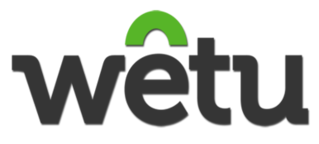 Round the world tripJohannesburg - Cairo - Dubai - New Delhi - Bangkok - Sydney - Cancún - Buenos Aires - Cape Town
07 October 2019 - 06 November 2019Directions - Twelve Apostles Hotel & Spa to Cape Town International Airport [CPT]Distance: 28.71km	Travel Time: 0:35 hoursGPS co-ordinates for Cape Town International Airport [CPT]: S 33° 58' 9.980" E 18° 35' 47.171"Start: Twelve Apostles Hotel & SpaHead northwest toward Victoria Rd/M6 (11 m)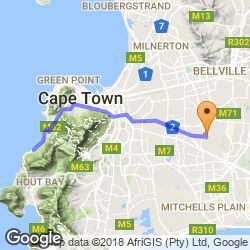 Turn right onto Victoria Rd/M6 (3.2 km)Turn right onto Houghton Rd (0.5 km)Turn right onto Camps Bay Dr/M62Continue to follow M62Turn right onto Bellevue St (63 m)Turn left to stay on Bellevue St (0.6 km)Turn left onto Kloof St (26 m)Turn right onto Hof St (0.4 km)Turn left to stay on Hof St (0.8 km)Turn right onto Orange St/M3Continue to follow M3 (0.5 km)Keep right to continue on Mill St/M3Continue to follow M3 Keep right to continue on Philip Kgosana Dr/M3 (2.6 km)Keep right at the fork, follow signs for M3/Muizenberg and merge onto N2 (1.0 km)Keep left at the fork to continue on Settlers Way/N2, follow signs for N2/Cape Town International Airport/Somerset W (11.2 km)Take exit 16 toward Lughawe Airport (0.5 km)Merge onto Airport Approach Rd (0.7 km)Keep right to stay on Airport Approach Rd (0.5 km)Keep left to continue toward Freight Rd (0.2 km)Continue onto Freight Rd (0.3 km)Keep right to continue on Airport Ring Rd (0.5 km)End: Cape Town International Airport [CPT]